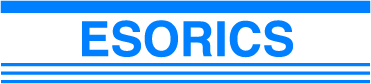 WORKSHOP APPLICATION FORESORICS 2017Title of the Workshop: Duration (maximum 2 days):Expected number of participants:Workshop organizers:PC Chair(s):General Chair(s):Workshop deadlines:Submission deadline:Notification to authors:Camera-ready versions:Planned publication of Workshop proceedings:Previous events in the series (if applicable):2016:Number of submissions:Acceptance rate:Number of participants:Publication of proceedings:Venue (co-location):2015:Number of submissions:Acceptance rate:Number of participants:Publication of proceedings:Venue (co-location):Please send your application to the Workshops Chair Sokratis Katsikas (sokratis.katsikas@ntnu.no) by March 6, 2017.